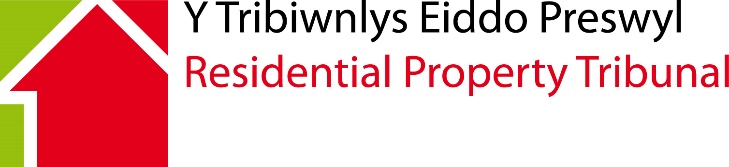 Application Form		Schedule 11 to the Commonhold and Leasehold Reform Act   2002Application for a determination as to liability to pay and reasonableness of a variable administration charge or for the variation of a fixed administration charge It is important that you read the notes below carefully before you complete this form.Please write clearly in BLACK ink and tick boxes where appropriate.This application form is also available in Welsh.  Please contact the tribunal for a Welsh version of this form.This Application form relates to Administration Charges.An administration charge is an amount payable by a tenant of a dwelling directly or indirectly:in connection with the grant of an approval under the lease or an application for such an approval;in connection with the provision of information or documents by, or on behalf of, the landlord or some other party to the lease;in respect of a failure to make a payment by the due date to the landlord or another party to the lease;in connection with a breach (or alleged breach) of a covenant or condition in the lease.Administration charges are either fixed or variable.  Fixed charge: an amount which is either specified in the lease or calculated in accordance with a formula specified in the lease.  Variable charge: any charge which is not specified or calculated.  The Tribunal’s power to vary an administration charge applies only to a fixed charge.  An application for variation of such a charge may be made on the grounds that: (a) any charge specified in the lease is unreasonable or (b) any formula specified in the lease for calculation of the charge is unreasonable. This is the correct form to use if you wish to make any of the following applications:to vary a fixed administration chargeto determine whether a variable administration charge is payable and if so,the reasonable amount payable.If the Tribunal finds that a variable charge is payable, it can also determine: the person by whom it is payablethe person to whom it is payablethe amount which is payable (this is limited to what is reasonable)the date at or by which it is payablethe manner in which it is payableDocumentsYou must send the following documents (“required documents”) with this application:a copy of the Leasea copy of the demand(s) for the administration charges including the summaries of Rights and Obligations which were accompanied it/them (if any) where the application is to vary a fixed administration charge, a draft of the proposed variationFailure to send any required documents might make this application invalid.Please do not send any other documents at this time. If and when further documents, information or evidence are needed, you will be asked to send them separately.Application FeeUnless you are entitled to a waiver or reduction, you must send the application fee with the application and the required documents.The amount of the application fee will depend on the total amount of administration charges that are in dispute, as follows:The fee must be paid by either a crossed cheque or postal order drawn in favour of the “Welsh Government” or by bank transfer, details of which can be provided upon request.Do not send cash under any circumstances. Cash payments will not be accepted.Please Note:– If you do not send the correct fee payable to or in favour of “Welsh Government” or if you send cash, the application and the cash will be returned to you at your risk.– A Hearing Fee of £150 is also payable when the application is set down for Hearing. If it is not paid by the due date, the application will not proceed to a Hearing and may be dismissed or deemed withdrawn.Waiver of FeesIf any Applicant(s) or the partner(s) of any Applicant(s) is/are in receipt of certain income-related benefits, the Application Fee may be waived or reduced.To claim a waiver or reduction in the Application Fee, the Applicant(s) in receipt of such benefits or the Applicant(s) whose partner(s) is/are in receipt of such benefits must complete a waiver application form which can be obtained from the Residential Property Tribunal. This will not be copied to the other parties.The completed waiver application form must be sent with the application together with any reduced fee.  If not, the application will be returned to you at your own risk.Please send the completed application form together with the correct fee or waiver application form and the required documents to: Residential Property TribunalOak HouseCleppa ParkCeltic SpringsNewportNP10 8BDNote to Applicants Applicants are advised that any information that they provide to the Tribunal may be recorded in a decision document.  All decisions made by the Tribunal are open to the public.RPT welcomes correspondence and phone calls in Welsh and English. This includes submitting forms, documents and written representations to the Tribunal. Note: some leases allow a landlord to include costs incurred in connection with proceedings before a Tribunal as part of a Service Charge.  Section 20C of the Landlord and Tenant Act 1985 gives the Tribunal power, on application by the tenant, to make an order to the effect that such costs are not to be treated as relevant costs to be taken into account in determining the amount of any service charge payable by the tenant or any other person(s) specified in the application.  If you are a tenant you should indicate here whether you want the Tribunal to consider making such an Order.  CHECKLISTPlease check that:you have completed this form in fullyou have enclosed the required documentsyou have enclosed the correct fee payable to “Welsh Government” and/or any waiver application form.The Tribunal will not process your application if you have not done so.Please contact the Residential Property Tribunal if you have any questions about how to fill in this form or the procedures the Tribunal will use:Telephone:	0300 025 2777Email:	rpt@gov.wales Amount of Administration Charge in disputeApplication FeeNot more than £500£50More than £500 but not more than £1,000£70More than £1,000 but not more than £5,000£100More than £5,000 but not more than £15,000£200More than £15,000£3501. Language PreferenceWould you prefer to correspond with us in:Welsh 			English      			    Both              			 Would you prefer any verbal communication to be in:Welsh 			English      			    Both              			 Would you prefer to speak Welsh or English at your Tribunal Hearing?Welsh 			English      			    Both              			 2. Languages SpokenWhat languages do you use to communicate? (Please tick all that apply)Welsh 			English			Other (please state)		3. We would like to support the use of the Welsh language in Tribunals.  If you can speak Welsh, and have indicated English as your language of choice, is there a specific reason why you have chosen to communicate in English? (Your answer will not affect the substance of your case in any way) 1. DETAILS OF APPLICANT(S) (If there are multiple applicants please continue on a separate sheet)1. DETAILS OF APPLICANT(S) (If there are multiple applicants please continue on a separate sheet)1. DETAILS OF APPLICANT(S) (If there are multiple applicants please continue on a separate sheet)1. DETAILS OF APPLICANT(S) (If there are multiple applicants please continue on a separate sheet)1. DETAILS OF APPLICANT(S) (If there are multiple applicants please continue on a separate sheet)1. DETAILS OF APPLICANT(S) (If there are multiple applicants please continue on a separate sheet)1. DETAILS OF APPLICANT(S) (If there are multiple applicants please continue on a separate sheet)1. DETAILS OF APPLICANT(S) (If there are multiple applicants please continue on a separate sheet)1. DETAILS OF APPLICANT(S) (If there are multiple applicants please continue on a separate sheet)1. DETAILS OF APPLICANT(S) (If there are multiple applicants please continue on a separate sheet)1. DETAILS OF APPLICANT(S) (If there are multiple applicants please continue on a separate sheet)1. DETAILS OF APPLICANT(S) (If there are multiple applicants please continue on a separate sheet)   Name:   Name:   Address (including postcode):   Address (including postcode):   Address (including postcode):   Address (including postcode):   Address (including postcode):   Address for correspondence (if different):   Address for correspondence (if different):   Address for correspondence (if different):   Address for correspondence (if different):   Address for correspondence (if different):   Address for correspondence (if different):   Address for correspondence (if different):   Telephone: Day:   Telephone: Day:   Telephone: Day:Evening:Evening::   Email address:   Email address:   Email address:   Capacity (e.g. Owner):   Capacity (e.g. Owner):   Capacity (e.g. Owner):   Capacity (e.g. Owner):   Capacity (e.g. Owner):   Capacity (e.g. Owner):   Capacity (e.g. Owner):   Representative details:   Representative details:   Representative details:   Representative details:1A. Disclosure of informationThe Tribunal may copy the application form to other appropriate persons (e.g. other service charge paying leaseholders in the building or development).  If you are a leaseholder and do not want your telephone number or email address to be disclosed to other such persons, please omit those details from Box 1 and attach them on a separate sheet.  Please also confirm that you do not want your (a) telephone number (b) email address details disclosed to other persons and confirm that you have supplied these on a separate sheet headed in bold and capital letters; CONTACT DETAILS NOT TO BE SHARED WITH OTHERS.If you are sending in the application form and attachments by PDF, then the contact details not to be shared sheet MUST be sent in a separate attachment.Note: Where details of a representative have been given, all correspondence and communication will be through them until the Tribunal is notified that they are no longer acting.2. PROPERTY ADDRESS (including postcode)2. PROPERTY ADDRESS (including postcode)2. PROPERTY ADDRESS (including postcode)2. PROPERTY ADDRESS (including postcode)2. PROPERTY ADDRESS (including postcode)3. DETAILS OF RESPONDENT(S) 3. DETAILS OF RESPONDENT(S) 3. DETAILS OF RESPONDENT(S) 3. DETAILS OF RESPONDENT(S) 3. DETAILS OF RESPONDENT(S) 3. DETAILS OF RESPONDENT(S) 3. DETAILS OF RESPONDENT(S) 3. DETAILS OF RESPONDENT(S) 3. DETAILS OF RESPONDENT(S) 3. DETAILS OF RESPONDENT(S) 3. DETAILS OF RESPONDENT(S) 3. DETAILS OF RESPONDENT(S)    Name:   Name:   Address (including postcode):   Address (including postcode):   Address (including postcode):   Address (including postcode):   Address (including postcode):   Address for correspondence (if different):   Address for correspondence (if different):   Address for correspondence (if different):   Address for correspondence (if different):   Address for correspondence (if different):   Address for correspondence (if different):   Address for correspondence (if different):   Telephone: Day:   Telephone: Day:   Telephone: Day:Evening:Evening::   Email address:   Email address:   Email address:   Representative Details   Representative Details   Representative Details   Representative Details4. ADDRESS OF LANDLORD (if not given above) 4. ADDRESS OF LANDLORD (if not given above) 4. ADDRESS OF LANDLORD (if not given above) 4. ADDRESS OF LANDLORD (if not given above) 4. ADDRESS OF LANDLORD (if not given above) 4. ADDRESS OF LANDLORD (if not given above) 4. ADDRESS OF LANDLORD (if not given above) 4. ADDRESS OF LANDLORD (if not given above) 4. ADDRESS OF LANDLORD (if not given above) 4. ADDRESS OF LANDLORD (if not given above) 4. ADDRESS OF LANDLORD (if not given above) 4. ADDRESS OF LANDLORD (if not given above) 4. ADDRESS OF LANDLORD (if not given above) 4. ADDRESS OF LANDLORD (if not given above)     Name:    Name:    Name:    Address (including postcode):    Address (including postcode):    Address (including postcode):    Address (including postcode):    Address (including postcode):    Address (including postcode):    Address for correspondence (if different):    Address for correspondence (if different):    Address for correspondence (if different):    Address for correspondence (if different):    Address for correspondence (if different):    Address for correspondence (if different):    Address for correspondence (if different):    Address for correspondence (if different):    Address for correspondence (if different):    Telephone: Day:    Telephone: Day:    Telephone: Day:    Telephone: Day:Evening:Evening::    Email address:    Email address:    Email address:    Email address:Representative details:Representative details:Representative details:Representative details:5. DETAILS OF APPLICATION5. DETAILS OF APPLICATION5. DETAILS OF APPLICATIONPlease tick one of the following and complete the section relevant to your application.Application to vary a fixed administration charge     Please set out:The clause to which the variation is sought:Please tick one of the following and complete the section relevant to your application.Application to vary a fixed administration charge     Please set out:The clause to which the variation is sought:Please tick one of the following and complete the section relevant to your application.Application to vary a fixed administration charge     Please set out:The clause to which the variation is sought:The grounds for the variation:Application to determine the liability to pay and/or reasonableness of a variable administration charge Please set out:The clause under which each administrative charge is demanded:The details of the charge(s):The grounds for the application:6. OTHER APPLICATIONS 6. OTHER APPLICATIONS 6. OTHER APPLICATIONS Do you know of any other cases involving either:the same or similar issues about an administration charge as in this application; orthe same landlord or tenant or property as in this application?If so, please give details7. LIMITATION OF COSTS 7. LIMITATION OF COSTS 7. LIMITATION OF COSTS If you are a tenant, do you wish to make a section 20C application YES                         NO   If so, why?8. CAN WE DEAL WITH YOUR APPLICATION WITHOUT A HEARING?8. CAN WE DEAL WITH YOUR APPLICATION WITHOUT A HEARING?8. CAN WE DEAL WITH YOUR APPLICATION WITHOUT A HEARING?It is possible for your application to be dealt with entirely on the basis of written representations (‘paper determination’) but only if:the Tribunal thinks it is appropriateall parties agree in writingEven if you agree to a paper determinationthe Tribunal may decide that an oral Hearing is necessaryyou or any other party may still ask for an oral Hearing at any time before the determination is madeIt is possible for your application to be dealt with entirely on the basis of written representations (‘paper determination’) but only if:the Tribunal thinks it is appropriateall parties agree in writingEven if you agree to a paper determinationthe Tribunal may decide that an oral Hearing is necessaryyou or any other party may still ask for an oral Hearing at any time before the determination is madeIt is possible for your application to be dealt with entirely on the basis of written representations (‘paper determination’) but only if:the Tribunal thinks it is appropriateall parties agree in writingEven if you agree to a paper determinationthe Tribunal may decide that an oral Hearing is necessaryyou or any other party may still ask for an oral Hearing at any time before the determination is madeDo you agree to this application being determined without an oral HearingYES   NO   Please ensure that you complete this form in full on the assumption that there will be an oral hearing.. Please ensure that you complete this form in full on the assumption that there will be an oral hearing.. Please ensure that you complete this form in full on the assumption that there will be an oral hearing.. 9. URGENCY OF APPLICATION9. URGENCY OF APPLICATION9. URGENCY OF APPLICATIONWe need to decide whether the case needs to be dealt with quickly. Please let us know if there is a particular urgency for a determination in this case and if so, why?We need to decide whether the case needs to be dealt with quickly. Please let us know if there is a particular urgency for a determination in this case and if so, why?We need to decide whether the case needs to be dealt with quickly. Please let us know if there is a particular urgency for a determination in this case and if so, why?10. AVAILABILITY10. AVAILABILITY10. AVAILABILITY10. AVAILABILITY10. AVAILABILITY10. AVAILABILITYIf there are any days or dates we must avoid during the next three months please list them here.If there are any days or dates we must avoid during the next three months please list them here.If there are any days or dates we must avoid during the next three months please list them here.If there are any days or dates we must avoid during the next three months please list them here.If there are any days or dates we must avoid during the next three months please list them here.If there are any days or dates we must avoid during the next three months please list them here.Dates on which you will NOT be available: Dates on which you will NOT be available: Dates on which you will NOT be available: 11. VENUE REQUIREMENTS11. VENUE REQUIREMENTS11. VENUE REQUIREMENTS11. VENUE REQUIREMENTS11. VENUE REQUIREMENTSPlease provide details of any special requirements you or anyone who will be coming with you may have (e.g. wheelchair access, presence of an interpreter).  It will assist the Tribunal in making the arrangements if it has been made aware of your needs.Please provide details of any special requirements you or anyone who will be coming with you may have (e.g. wheelchair access, presence of an interpreter).  It will assist the Tribunal in making the arrangements if it has been made aware of your needs.Please provide details of any special requirements you or anyone who will be coming with you may have (e.g. wheelchair access, presence of an interpreter).  It will assist the Tribunal in making the arrangements if it has been made aware of your needs.Please provide details of any special requirements you or anyone who will be coming with you may have (e.g. wheelchair access, presence of an interpreter).  It will assist the Tribunal in making the arrangements if it has been made aware of your needs.Please provide details of any special requirements you or anyone who will be coming with you may have (e.g. wheelchair access, presence of an interpreter).  It will assist the Tribunal in making the arrangements if it has been made aware of your needs.12. STATEMENT OF TRUTH12. STATEMENT OF TRUTH12. STATEMENT OF TRUTH12. STATEMENT OF TRUTH12. STATEMENT OF TRUTHI believe that the facts stated in this application are true.I believe that the facts stated in this application are true.I believe that the facts stated in this application are true.I believe that the facts stated in this application are true.I believe that the facts stated in this application are true.Signed:Name (IN CAPITALS): Name (IN CAPITALS): Date: